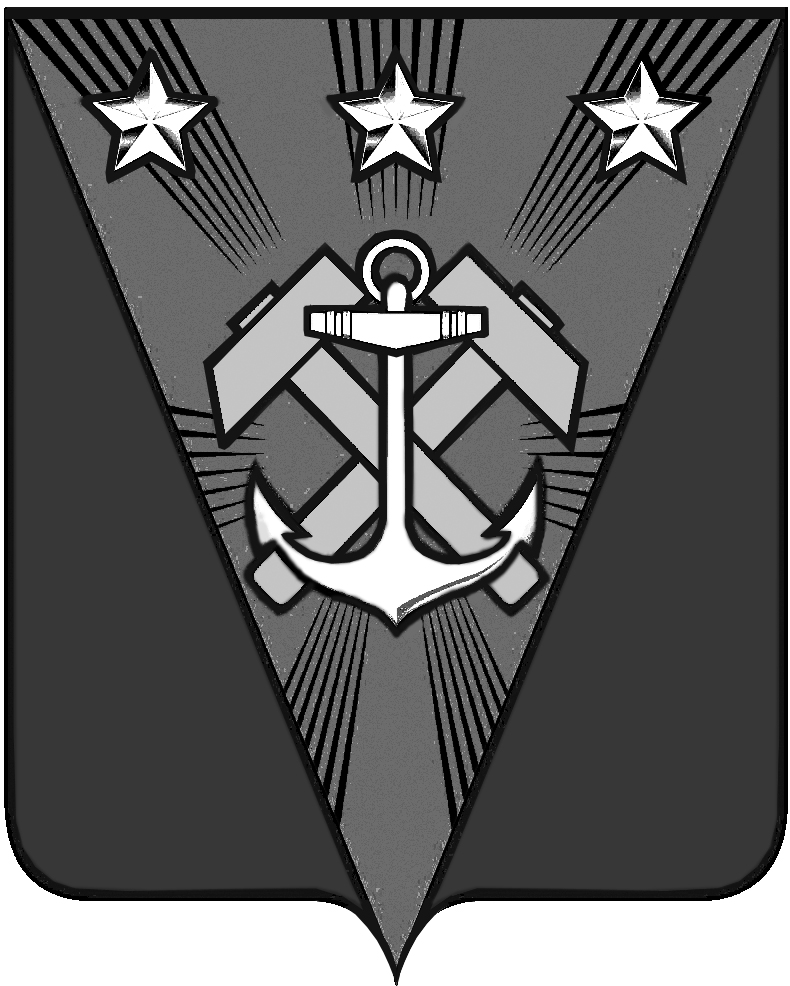 САХАЛИНСКАЯ ОБЛАСТЬУПРАВЛЕНИЕ ОБРАЗОВАНИЯ УГЛЕГОРСКОГО ГОРОДСКОГО ОКРУГАПРИКАЗ15.12.2022 				                                                              № 396-А 	Во исполнение Федерального закона от 25.12.2008 № 273-ФЗ «О противодействии коррупции», в целях организации в Управлении образования Углегорского городского округа и в подведомственных образовательных организациях работы по профилактике коррупционных и иных правонарушений в 2023 году	ПРИКАЗЫВАЮ:	1. Утвердить План мероприятий Управления образования Углегорского городского округа  по противодействию коррупции на 2023 год (приложение 1).	2. Руководителям образовательных учреждений:	2.1. Разработать планы по противодействию коррупции в образовательных учреждениях на 2023 год и разместить их на официальных сайтах образовательных учреждений  в срок до 20.12.2022 года.	2.2. Разработать (актуализировать) и утвердить локальные нормативные правовые акты, направленные на реализацию статьи 13.3 Федерального закона от 25.12.2008 № 273-ФЗ «О противодействии коррупции» с учетом Методических рекомендаций Минтруда России по разработке и принятию организациями мер по предупреждению и противодействию коррупции, в срок до 20.12.2022 года.	2.3. Обеспечить проведение на постоянной основе мероприятий информационно-профилактического характера, направленных на  предупреждение коррупционных проявлений в деятельности образовательных организаций  Углегорского городского округа с учетом требований антикоррупционного законодательства.	2.4. Незамедлительно направлять акты прокурорского реагирования на нарушения  в сфере противодействия коррупции в образовательных организациях в адрес Управления образования Углегорского городского округа.2.5. Обеспечить персональную ответственность за состояние антикоррупционной работы в образовательных  организациях.2.6. Предоставить в Управление образования Углегорского городского округа (Тамоновой Е.А.) ежегодный отчет по выполнению плана мероприятий по противодействию коррупции в образовательных учреждениях за 2023 год в срок до 10.12.2023 года по утвержденной форме  в формате excel.3. Утвердить Отчет Управления образования Углегорского городского округа по реализации антикоррупционной политики в сфере образования за 2022 год (приложение 2).4.  Контроль  исполнения настоящего приказа оставляю за собой.Исполняющий обязанности начальника Управления  образования		               С.Э. КолесниковаОб утверждении плана мероприятий Управления образования Углегорского городского округа по антикоррупционной политике на 2023 год